SPORTHUNTER™ 1600 M MULTI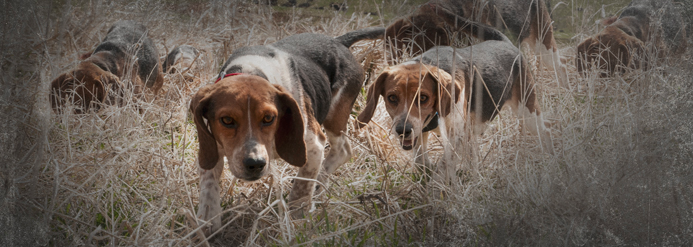 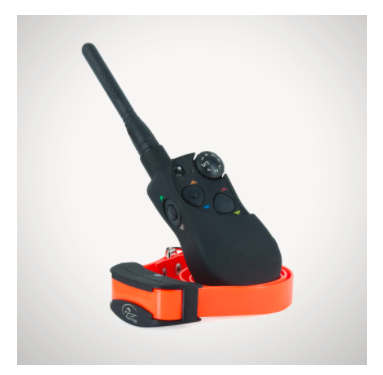 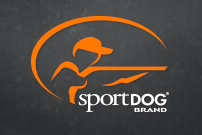 KLUCZOWE POJĘCIA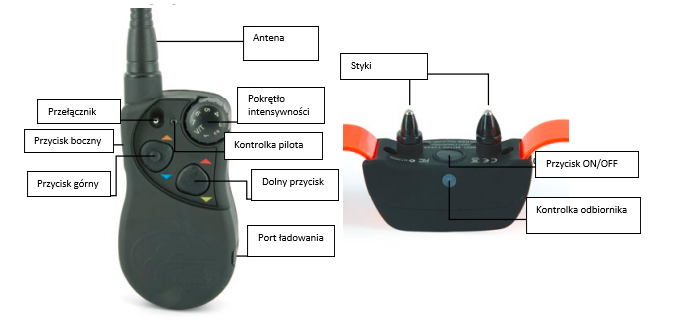 PILOT: 	wysyła sygnał do obroży. Jest wodoodpornyPOKRĘTŁO INTENSYWNOŚCI: zapewnia różną moc działania, możesz dostosować moc do psaKONTROLKA PILOTA: pokazuje, że wciśnięty jest przycisk, sygnalizuje słaby stan bateriiPRZEŁĄCZNIK: jest fabrycznie ustawiony tak aby pilot mógł obsługiwać dwa odbiornikiGÓRNY PRZYCISK: fabrycznie ustawiony jako stymulacja ciągłaDOLNY PRZYCISK: fabrycznie ustawiony jako stymulacja chwilowaBOCZNY PRZYCISK: fabrycznie ustawiony na dźwiękPORT ŁADOWANIA: służy do podłączenia ładowarkiPRZYCISK TRYBU: daje możliwość zmiany trybów na pilocieODBIORNIK: otrzymuje sygnał z pilota może wysyłać impuls, dźwięk, wibrację aby korygować zachowania psa. Jest wodoszczelnyKONTROLKA ODBIORNIKA: informuje w momencie kiedy odbiornik został włączony lub wyłączony. Pokazuje stan baterii. Pokazuje kiedy wysyłana jest korekta.STYKI: dostarczają stymulację do psaPRZYCISK ON/OFF: chwilowe naciśnięcie włącza lub wyłącza odbiornikOBROŻA MOŻE DOSTARCZAĆ CZTERY RODZAJE STYMULACJICIĄGŁA maksymalnie do 10 sekund ty decydujesz jak długo impuls trwa. Po 10 sekundach funkcja zostaje zablokowana i nie może być wysyłana przez kolejnych 5 sekund. Po upłynięciu 5 sekund możesz ponownie wysyłać tę korektę.CHWILOWA trwa zawsze 1/10 sekundy bez znaczenia jak długo przytrzymujesz przyciskDŹWIĘK po wciśnięciu przycisku dźwięku wysyłany jest szybki sygnał dźwiękowy WIBRACJA maksymalnie do 10 sekund ty decydujesz jak długo wibracja trwa. Po 10 sekundach funkcja zostaje zablokowana i nie może być wysyłana przez kolejnych 5 sekund. Po upłynięciu 5 sekund możesz ponownie wysyłać tę korektę.KROK 1PRZYGOTOWANIE PILOTANAŁADUJ PILOTPodnieś gumową pokrywę portu ładowaniaPodłącz ładowarkę do portu ładowaniaPodłącz ładowarkę do gniazdkaŁaduj pilot 2 godziny za pierwszym razem i każdym kolejnym.Pilot wykorzystuje technologię litowo-jonową wymaga tylko 2-godzinnego ładowania. Nie jest szkodliwe, ładowanie przez ponad 2 godziny.W momencie kiedy ładowanie jest zakończone wyjmij ładowarkę i zakryj port ładowania.Uwaga: W zależności od częstotliwości użytkowania jedno ładowanie pozwala na od 40 do 60 godzin pracy.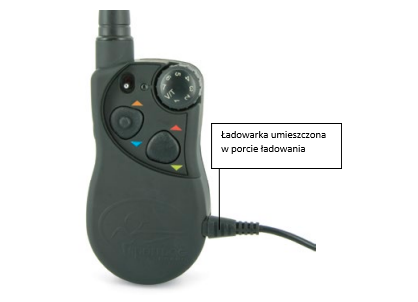 KROK 2PRZYGOTOWANIE ODBIORNIKANAŁADUJ ODBIORNIKPodnieś pokrywę portu ładowaniaPodłącz ładowarkę do portu ładowaniaPodłącz ładowarkę do gniazdkaŁaduj odbiornik 2 godziny za pierwszym razem i każdym kolejnym.Odbiornik wykorzystuje technologię litowo-jonową wymaga tylko 2-godzinnego ładowania. Nie jest szkodliwe, ładowanie przez ponad 2 godziny.W momencie kiedy ładowanie jest zakończone wyjmij ładowarkę i zakryj port ładowania.ABY WŁĄCZYĆ ODBIORNIKNaciśnij i puść przycisk ON/OFF. Kontrola na odbiorniku zaświeci się na zielono i odbiornik wyśle sygnał dźwiękowy jeden lub dwa razy w zależności od tego jaki zakres stymulacji został wybrany. Fabrycznie jest zakres 2 (średni)ABY WYŁĄCZYĆ ODBIORNIKNaciśnij i puść przycisk ON/OFF. Kontrolka odbiornika zaświeci się na czerwono i wyśle ciągły sygnał dźwiękowy przez 2 sekundy.Aby wydłużyć czas pracy na jednym naładowaniu wyłączaj odbiornik kiedy nie jest używany.UWAGA: Czas pracy na jednym naładowaniu wynosi od 50 do 70 godzin w zależności od częstotliwości użytkowania.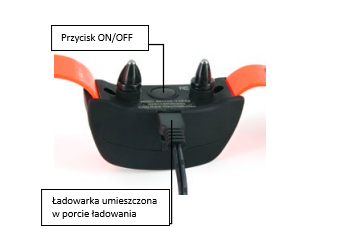 KROK 3DOPASOWANIE OBROŻYWażne: Odpowiednie założenie odbiornika i obroży  jest istotne dla efektywnego treningu. Styki muszą być w bezpośrednim kontakcie ze skórą psa.Aby prawidłowo założyć obrożę:Gdy twój pies stoi (3A) umieść odbiornik w taki sposób aby styki były w kontakcie z szyją psa i dotykały jego skóry (3B). Jeśli twój pies ma grubą lub długą sierść masz dwie możliwości aby prawidłowo założyć obrożę: przystrzyc sierść w okolicy styków lub użyć dłuższych styków, które znajdziesz w zestawie.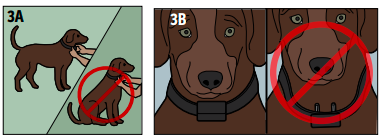 Obroża powinna idealnie przylegać, powinna być na tyle luźna aby włożyć jeden palec pomiędzy pasek a szyję psa.(3C)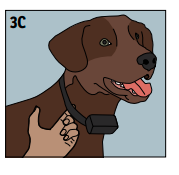 Pozwól psu nosić obrożę przez parę minut a następnie sprawdź ponownie jej dopasowanie. Następnie sprawdź dopasowanie gdy pies poczuje się pewniej.ZMIANA ZAKRESÓW STYMULACJI Odbiornik  SportHunter ™ SD-1525E ma 2 zakresy stymulacji statycznej (niski i średni). Jest 7 poziomów impulsu w każdym zakresie, przy czym 1 oznacza najniższy, a 7 najwyższy. Domyślne ustawiony jest zakres 2 (średni). KROK 4ZNALEZIENIE NAJLEPSZEGO POZIOMU KOREKTY DLA TWOJEGO PSASportHunter ™ SD-1525E ma wiele poziomów intensywności. Pozwala to na dobranie odpowiedniej stymulacji do wrażliwości twojego psa.UWAGA: Zawsze zaczynaj od najniższego poziomu i ewentualnie zwiększaj stopniowoAby trening był skuteczny, ważne jest, aby znaleźć odpowiedni poziom intensywności dla Twojego psa. Ten poziom nazywany jest „poziomem rozpoznawczym” i to poziom po użyciu, którego twój pies rozgląda się z zaciekawieniem lub nastroszy uszy.ABY ZNALEŹĆ NAJLEPSZY POZIOMUWAGA: Każdy pies jest inny i nie da się z góry przewidzieć jaki będzie odpowiedni poziom. Obserwuj uważnie zachowanie psa aby nie przegapić jego reakcji na impuls statyczny.Z poprawnie założoną obrożą, ustaw na pokrętle intensywności impulsu poziom 1 i naciśnij przycisk odpowiedzialny za ciągły impuls przez 1-2 sekundy.Jeśli nie widzisz reakcji swojego psa, ustaw pokrętło na poziomie drugim i powtórz proces.TWÓJ PIES NIE POWINIEN WYDAWAĆ ŻADNYCH DŹWIĘKÓW LUB PANIKOWAĆ PO OTRZYMANIU KOREKTY IMPULSEM. JEŚLI TAK SIĘ DZIEJE WYBRANY POZIOM IMPULSU JEST ZA SILNY, MUSISZ POWRÓCIĆ DO NIŻSZEGO POZIOMU I POWTÓRZYĆ PROCESW momencie kiedy znajdziesz najlepszy poziom dla twojego psa możesz rozpocząć trening.Jeśli doszedłeś do poziomu 7 i nie widzisz żadnej reakcji twojego psa, sprawdź założenie obroży, styki powinny przylegać bezpośrednio do skóry psa na szyi. Następnie ustaw ponownie 1 poziom na pokrętle i zacznij proces od początku. Jeśli twój pies nadal nie wykazuje żadnej reakcji masz trzy możliwości: przytnij sierść w okolicach i pod stykami, zmień styki na dłuższe, znajdziesz je w zestawie lub zmień zakres stymulacjiAby zmienić zakres stymulacji:Upewnij się, że odbiornik jest wyłączonyWłącz odbiornik wciskając przycisk ON/OFFW ciągu 5 sekund od momentu zgaśnięcia kontrolki odbiornika naciśnij i przytrzymaj przycisk ON/OFF przez 3 sekundyObroża wyśle sygnał dźwiękowy i kontrolka zacznie migać na pomarańczowo. To oznacza niski zakres stymulacji. Jeśli chcesz ustawić średni kontynuuj przytrzymanie przycisku ON/OFF do momentu aż ilość sygnałów dźwiękowych/ pomarańczowych mignięć nie będzie odpowiadał pożądanemu zakresowi stymulacji. Jak w poniższej tabeli.Puść przycisk ON/OFF kiedy ustawisz odpowiedni zakres. Odbiornik wyłączy się.Włącz odbiornik . Odbiornik wyślę ilość sygnałów dźwiękowych odpowiadających wybranemu zakresowi.KROK 5PROGRAMOWANIE PILOTAPilot  SportHunter ™ SD-1525E ma 12 trybów pracy, dzięki temu dobierzesz odpowiednie ustawienie do typu psa  lub stylu treningu. Pilot jest fabrycznie ustawiony w trybie 1 z przełącznikiem trybu w pozycja „do góry”.ZMIANA TRYBU1. Skorzystaj z poniższej tabeli, aby ustawić pokrętło intensywności i przełącznik trybu aby osiągnąć pożądane ustawienie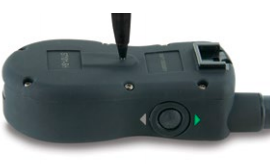 2. Odwróć pilot (zdejmij zaczep do paska, jeśli jest zamocowany).3. Używając długopisu lub innego cienkiego przedmiotu. Naciśnij i zwolnij przycisk trybu. Po naciśnięciu zaświeci się kontrolka LED na pilocie będzie świecił w sposób ciągły w kolorze. Kiedy przycisk zostanie puszczony, miga określoną ilość razy w zależności od wybranego trybu. Na przykład w trybie 5 kontrolka mignie 5 razy.UWAGA: Jeśli wybrany jest tryb 7 (kod ID) w pozycji GÓRNEJ przełącznika, wskaźnik nadajnika będzie świecił stałym kolorem po zwolnieniu przycisku trybu.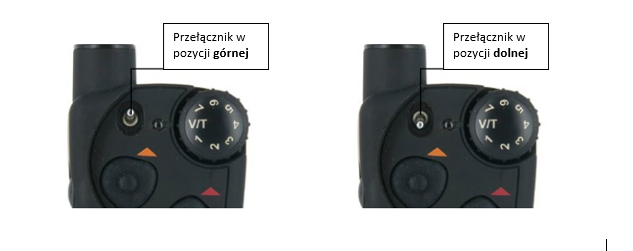 KROK 6PAROWANIE ODBIORNIKA Z PILOTEMAby sparować nowy pilot z obecną obrożą lub obecny pilot z nową obrożą:Wyłącz odbiornikNaciśnij i przytrzymaj przycisk ON/OFF. Kontrolka LED na odbiorniku zaświeci się, następnie zgaśnie po 4-5 sekundach. Jeśli przycisk ON/OFF zostanie puszczony zbyt szybko, kontrolka odbiornika zacznie migać. Jeśli to się zdarzy, zacznij ponownie od punktu 1.Po tym jak kontrolka odbiornika zgaśnie, puść przycisk ON/OFFNaciśnij i przytrzymaj Górny Przycisk na pilocie do momentu aż kontrolka na odbiorniku nie mignie 5 razy. Pilot i odbiornik trzymaj w odległości 60-90 cm.  W momencie kiedy kontrolka na odbiorniku mignie 5 razy, odbiornik został sparowany i zacznie migać w normalny sposób. Jeśli kontrolka odbiornika nie zamigała 5 razy zacznij ponownie od 1 punktu.KROK 7PROGRAMOWANIE SYSTEMU DLA DWÓCH PSÓWOdbiorniki SportDOG® można ustawić tak aby odpowiadały na przełącznik w pozycja GÓRNEJ lub DOLNEJ. SportDOG® Add-A-Dog dodatkowa obroża® musi zostać zakupiona aby trenować psa w trybie dla dwóch psów. Ustaw pilot w trybie 1 lub 2  w pozycji GÓRNEJ przełącznika  lub w trybie 5 lub 6 w pozycji DOLNEJ przełącznika (Zobacz krok 5)Ustaw przełącznik w pozycji GÓRNEJ aby zaprogramować pierwszy odbiornik.Wyłącz Odbiornik.A Naciśnij i przytrzymaj przycisk ON/OFF. Kontrolka LED na odbiorniku zaświeci się, następnie zgaśnie po 4-5 sekundach. Jeśli przycisk ON/OFF zostanie puszczony zbyt szybko, kontrolka odbiornika zacznie migać. Jeśli to się zdarzy, zacznij ponownie od punktu A.B Po tym jak kontrolka odbiornika zgaśnie, puść przycisk ON/OFFC Naciśnij i przytrzymaj Górny Przycisk na pilocie do momentu aż kontrolka na odbiorniku nie mignie 5 razy. Pilot i odbiornik trzymaj w odległości 60-90 cm.  W momencie kiedy kontrolka na odbiorniku mignie 5 razy, odbiornik został sparowany i zacznie migać w normalny sposób. Jeśli kontrolka odbiornika nie zamigała 5 razy zacznij ponownie od  punktu A.Sparuj drugą obrożę wykorzystując powyższą instrukcję od punktu A do D, ale ustaw przełącznik do pozycji DOLNEJ.KROK 8PROGRAMOWANIE SYSTEMU DLA OD TRZECH DO SZEŚCIU PSÓWSportDOG® Add-A-Dog dodatkowa obroża® musi zostać zakupiona aby trenować większą ilość psów.TRYB TRZECH PSÓWZaprogramuj Pilot na tryb 3, 4, 5 lub 6 w pozycji GÓRNEJ przełącznika (patrz krok 5).Ustaw przełącznik do pozycji GÓRNEJ.Zaprogramuj pierwszy odbiornik.A Wyłącz odbiornikB Naciśnij i przytrzymaj przycisk ON/OFF. Kontrolka LED na odbiorniku zaświeci się, następnie zgaśnie po 4-5 sekundach. Jeśli przycisk ON/OFF zostanie puszczony zbyt szybko, kontrolka odbiornika zacznie migać. Jeśli to się zdarzy, zacznij ponownie od punktu A.C Po tym jak kontrolka odbiornika zgaśnie, puść przycisk ON/OFFD Naciśnij i przytrzymaj Górny Przycisk na pilocie do momentu aż kontrolka na odbiorniku nie mignie 5 razy. Pilot i odbiornik trzymaj w odległości 60-90 cm.  W momencie kiedy kontrolka na odbiorniku mignie 5 razy, odbiornik został sparowany i zacznie migać w normalny sposób. Jeśli kontrolka odbiornika nie zamigała 5 razy zacznij ponownie od punktu A.Zaprogramuj drugi odbiornik według powyższych punktów od A do D, ale użyj DOLNEGO PRZYCISKU zamiast górnego.Zaprogramuj trzeci odbiornik według powyższych punktów od A do D, ale użyj BOCZNEGO PRZYCISKU zamiast górnego.TRENOWANIE SZEŚCIU PSÓWZaprogramuj Pilot na tryb 1, 2, 3 lub 4 w pozycji DOLNEJ przełącznika (patrz krok 5).Powtórz poprzednie kroki 3-5 z przełącznikiem w pozycji GÓRNEJ dla psów 1, 2 i 3Powtórz poprzednie kroki 3-5 z przełącznikiem w pozycji DOLNEJ dla psów 4, 5 i 6Kontrolka LED na pilocieKontrolka LED na pilocieKontrolka LED na pilocieKontrolka LED na pilocieTryb działania Kolor kontrolkiStan bateriiSposób świeceniaNaciskanie impulsu ciągłego , dźwięku, wibracjiZielonyDobry Światło świeci stale w momencie naciskania przyciskuNaciskanie impulsu ciągłego , dźwięku, wibracjiCzerwonyNiskiŚwiatło świeci stale w momencie naciskania przyciskuNaciskanie impulsu chwilowegoZielonyDobryŚwiatło miga raz i wyłącza się Naciskanie impulsu chwilowegoCzerwonyNiskiŚwiatło miga raz i wyłącza sięŁadowanie ZielonyNiskiŚwiatło świeci stale podczas ładowania Urządzenie w pełni naładowane  (ładowarka stale podłączona)ZielonyDobryŚwiatło miga raz na sekundę w momencie gdy bateria jest w pełni naładowanaKontrolka odbiornikaKontrolka odbiornikaKontrolka odbiornikaKontrolka odbiornikaKontrolka odbiornikaKontrolka odbiornikaTryb działaniaKolor kontrolkiStan bateriiSposób świeceniaDziałanie mikrofonu WibracjaUrządzenie zostało włączone przyciskiem ON/OFFZielonyDobryKontrolka świeci stale podczas dźwiękuWysyła dźwięk 1-2 razy w zależności od wybranego zakresu stymulacji (2 poziom jest fabryczny). Nie dotyczyUrządzenie zostało włączone przyciskiem ON/OFFCzerwonyNiskiKontrolka świeci stale podczas dźwiękuWysyła dźwięk 1-2 razy w zależności od wybranego zakresu stymulacji (2 poziom jest fabryczny). Nie dotyczyUrządzenie zostało wyłączone przyciskiem ON/OFFCzerwonyNie dotyczyKontrolka świeci stale podczas dźwiękuWysyła dźwięk stale przez 2 sekundyNie dotyczyUrządzenie jest włączoneZielony DobryMiga co 2 sekundy Nie dotyczyNie dotyczyUrządzenie jest włączoneCzerwonyNiskiMiga co 2 sekundyNie dotyczyNie dotyczyUrządzenie dostarcza ciągły impulsCzerwony Nie dotyczyŚwieci stale przez czas wysyłania (maksymalnie 10 sekund)Nie dotyczyNie dotyczyUrządzenie dostarcza chwilowy impulsCzerwony Nie dotyczyMignie szybko niezależnie od tego jak długo przycisk jest trzymanyNie dotyczyNie dotyczyUrządzenie wysyła dźwiękBrakNie dotyczyNie dotyczyWysyła dźwięk tak długo jak trzymany jest przycisk Nie dotyczyUrządzenie wysyła wibracjęBrakNie dotyczyNie dotyczy Nie dotyczyUrządzenie wysyła wibrację tak długo jak trzymany jest przycisk ( maksymalnie 10 sekund)Urządzenie zmienia zakres stymulacji Pomarańczowy Nie dotyczyMiga 1-2 razy w zależności od wybranego zakresuWysyła dźwięk 1-2 razy w zależności od wybranego zakresu stymulacji (2 poziom jest fabryczny). Nie dotyczyUrządzenie ładuje sięZielonyNiskiŚwieci stale podczas ładowania Nie dotyczyNie dotyczyUrządzenie jest naładowane (ładowarka stale podłączonaZielonyDobryŚwieci raz na jedną sekundę w momencie pełnego naładowaniaNie dotyczyNie dotyczyZakres stymulacji Temperament psa1 sygnał dźwiękowyNiskiDelikatny2 sygnały dźwiękowe Średni UmiarkowanyPrzełącznik w pozycji górnejPrzełącznik w pozycji górnejPrzełącznik w pozycji górnejPrzełącznik w pozycji górnejPrzełącznik w pozycji górnejPrzełącznik w pozycji górnejPrzełącznik w pozycji górnejTrybGórny przyciskDolny przyciskBoczny przyciskPrzełącznik (góra/dół)Liczba psówV/T na pokrętle1Impuls ciągły (poziom z pokrętła)Impuls chwilowy (poziom z pokrętła)DźwiękPies 1 / Pies 22Wibracja2Impuls ciągły (poziom z pokrętła)Impuls chwilowy (poziom z pokrętła)WibracjaPies 1 / Pies 22Dźwięk3Pies 1 (poziom z pokrętła)Pies 2 (poziom z pokrętła)Pies 3 (poziom z pokrętła)Ciągły / Dźwięk3Wibracja4Pies 1 (poziom z pokrętła)Pies 2 (poziom z pokrętła)Pies 3 (poziom z pokrętła)Ciągły / Wibracja3Dźwięk5Pies 1 (poziom z pokrętła)Pies 2 (poziom z pokrętła)Pies 3 (poziom z pokrętła)Ciągły / Chwilowy3Dźwięk6Pies 1 (poziom z pokrętła)Pies 2 (poziom z pokrętła)Pies 3 (poziom z pokrętła)Ciągły / Chwilowy3Wibracja7 (ID KOD)Nie dotyczyNie dotyczyZobacz krok 9Pozycja górnaNie dotyczyNie dotyczyV/TNie dotyczyNie dotyczyNie dotyczyNie dotyczyNie dotyczyNie dotyczyPrzełącznik w pozycji dolnejPrzełącznik w pozycji dolnejPrzełącznik w pozycji dolnejPrzełącznik w pozycji dolnejPrzełącznik w pozycji dolnejPrzełącznik w pozycji dolnejPrzełącznik w pozycji dolnejTrybGórny przyciskDolny przyciskBoczny przyciskPrzełącznik (góra/dół)Liczba psówV/T na pokrętle1Impuls ciągły (poziom z pokrętła) Pies 1 / Pies 4Impuls ciągły (poziom z pokrętła) Pies 2 / Pies 5Impuls ciągły (poziom z pokrętła) Pies 3 / Pies 6Pies 1-3 / Pies 4-66Dźwięk2Impuls ciągły (poziom z pokrętła) Pies 1 / Pies 4Impuls ciągły (poziom z pokrętła) Pies 2 / Pies 5Impuls ciągły (poziom z pokrętła) Pies 3 / Pies 6Pies 1-3 / Pies 4-66Wibracja3Impuls chwilowy (poziom z pokrętła) Pies 1 / Pies 4Impuls chwilowy (poziom z pokrętła) Pies 2 / Pies 5Impuls chwilowy (poziom z pokrętła) Pies 3 / Pies 6Pies 1-3 / Pies 4-66Dźwięk4Impuls chwilowy (poziom z pokrętła) Pies 1 / Pies 4Impuls chwilowy (poziom z pokrętła) Pies 2 / Pies 5Impuls chwilowy (poziom z pokrętła) Pies 3 / Pies 6Pies 1-3 / Pies 4-66Wibracja5Impuls ciągły MOCNY (poziom z pokrętła) Impuls ciągły LEKKI (poziom z pokrętła)DźwiękPies 1 / Pies 22Wibracja6Impuls ciągły MOCNY (poziom z pokrętła)Impuls ciągły LEKKI (poziom z pokrętła)WibracjaPies 1 / Pies 22Dźwięk7 (ID KOD)Nie dotyczyNie dotyczyNie dotyczyNie dotyczyNie dotyczyNie dotyczyV/TNie dotyczyNie dotyczyNie dotyczyNie dotyczyNie dotyczyNie dotyczyPiesKolor strzałkiPies 1PomarańczowyPies 2CzerwonyPies 3ZielonyPiesKolor strzałkiPies 1PomarańczowyPies 2CzerwonyPies 3ZielonyPies 4NiebieskiPies 5ŻółtyPies 6Szary